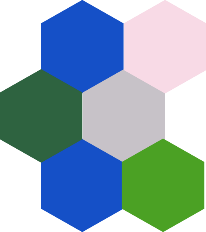 Website: https://www.saffronteachingschoolhub.net/The Saffron Teaching School (TS) Hub area (East of England EE1) covers the Essex local authority districts (LADs) of Braintree, Chelmsford, Epping Forest, Harlow and Uttlesford, with 256 primary, secondary and special schools. Saffron Walden County High School is the lead school for Saffron TS Hub and is the founding member of Saffron Academy Trust (SAT), which is comprised of 9 schools in Uttlesford and Braintree. SAT has an established presence in this geographical area and a proven track record of impact with schools beyond our Trust. The Work of the HubThe Saffron Teaching School Hub is one of 87 Teaching School Hubs across England. The remit of the Saffron TS Hub is to deliver on the ‘Golden Thread’ set out in the DfE’s ‘Teacher Recruitment and Retention Strategy’ (2019) by transforming the training and support teachers and school leaders receive at every stage of their career.This ‘Golden Thread’ runs from Initial Teacher Training (ITT) through to school leadership and is made up of the following:School based Initial Teacher TrainingThe Early Career Framework (ECF)The reformed National Professional Qualifications (NPQs)Appropriate Body ServicesHigh quality evidence-informed professional development In delivering the ‘Golden Thread’, the work of the Saffron TS Hub is about ensuring that the capacity and expertise in primary and secondary schools across all the LADs are used effectively to ensure that all pupils thrive and schools prosper.GovernanceThe accountability for the Saffron TS Hub sits, ultimately, with the Trust Board of Saffron Academy Trust for both aspects of the coverage and delivery and the management of the DfE funding it receives. March 2023